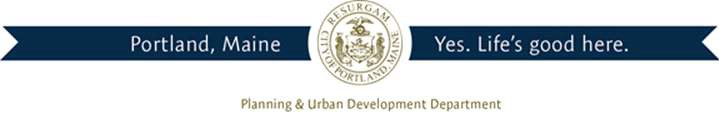 Director of Planning and Urban DevelopmentJeff LevineJuly 15, 2014INGRAHAM DOROTHY M HEIRS1087 RIVERSIDE ST PORTLAND, ME 04103Inspection Services, DirectorTammy M. MunsonCBL: 355 A010001Located at: 1087 RIVERSIDE STCertified Mail 7013 1090 0002 1737 7332Dear Mr. Ingraham, POSTING NOTICEAn evaluation of the above-referenced property on 07/14/2014 revealed that the structure fails to comply with Section 6-120.1 of the Housing Code of the City of Portland due to fire damage sustained that same day. The dwelling must remain vacant and secured from vandalism. Attached is a list of the violations.Electrical service has been discontinued due to fire damage sustained on 7/14/2014.Based on the above, and pursuant to Section 6-120.3, this office declares the dwelling unit is unfit for human habitation. In order to reoccupy the dwelling, the following conditions must be met:A licensed Master Electrician will need to inspect and repair any damaged electrical wiring. An electrical permit for the work is required and can be obtained in our office in room 315; City Hall at 389 Congress Street. Hard wired smoke detectors (photo electric, battery back- up) will need to be installed in each bedroom. A combination hard wired smoke/carbon monoxide detector will need to be installed in the common area (preferably a hallway or living room). Debris will need to be removed and damage repaired as a result of the fire.An inspection will need to be scheduled and conducted prior to occupancy Failure to comply will result in this office referring the matter to the City of Portland Corporation Counsel for legal action and possible civil penalties, as provided for in Section 1-15 of the Code in Title 30-A of M.R.S.A ss 4452.This constitutes an appealable decision pursuant to Section 6-127 of the Code. Please feel free to contact me if you have any questions or would like to discuss this matter further.Sincerely,Chuck FagoneCode Enforcement Officer(207) 874-8789